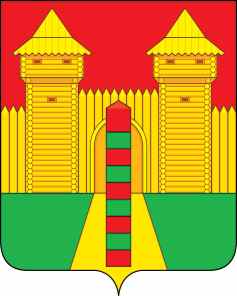 АДМИНИСТРАЦИЯ МУНИЦИПАЛЬНОГО ОБРАЗОВАНИЯ «ШУМЯЧСКИЙ РАЙОН» СМОЛЕНСКОЙ ОБЛАСТИФИНАНСОВОЕ УПРАВЛЕНИЕПРИКАЗ   от 21 ноября 2018г  № 63    В соответствии с пунктом 2 статьи 20 Бюджетного кодекса Российской Федерации            ПРИКАЗЫВАЮ:        1. Внести в перечень главных администраторов доходов местного бюджета муниципального образования  «Шумячский район» Смоленской области, утвержденный решением Шумячского районного Совета депутатов от 25.12.2017 года № 117 «О местном бюджете муниципального образования «Шумячский район» Смоленской области на 2018 год и на плановый период 2019 и 2020 годов» (приложение 3), следующие изменения:1) после строки:добавить строку следующего содержания:2) после строки:добавить строку следующего содержания:2. Настоящий приказ вступает в силу со дня его подписания.Начальник Финансового управленияАдминистрации муниципального образования«Шумячский район» Смоленской области                                                                      Н.Г. ЗаходнаяО внесении изменений в перечень главных администраторов доходов местного бюджета муниципального образования «Шумячский район» Смоленской области9022 02 29999 05 0342 151Субсидии бюджетам муниципальных районов для софинансирования расходов, связанных с осуществлением финансового обеспечения деятельности муниципальных казенных учреждений и финансового обеспечения выполнения муниципального задания бюджетными и автономными муниципальными учреждениями в части оплаты труда (затрат на оплату труда) работников указанных учреждений, в связи с повышением минимального размера оплаты труда с 1 мая 2018 года9022 02 29999 05 0346 151Субсидии бюджетам муниципальных районов для софинансирования расходов, связанных с осуществлением финансового обеспечения деятельности муниципальных казенных учреждений, финансового обеспечения выполнения муниципального задания бюджетными и автономными муниципальными учреждениями, предоставлением субсидий бюджетным и автономным муниципальным учреждениям в части оплаты коммунальных услуг (затрат на коммунальные услуги)9042 02 29999 05 0099 151Субсидии муниципальным районам из резервного фонда Администрации Смоленской области9042 02 29999 05 0380 151Субсидии муниципальным районам на обеспечение мер по повышению заработной платы работникам муниципальных учреждений культуры в целях реализации указов Президента Российской Федерации